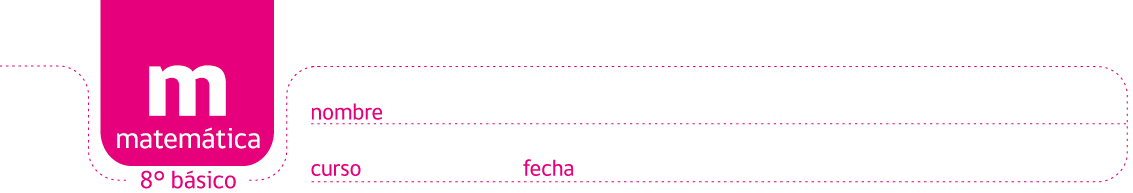 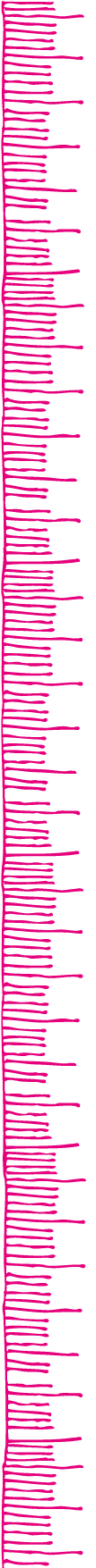 ACTIVIDADES: OPERACIONES COMBINADAS CON NÚMEROS ENTEROSCalcula los siguiente ejercicios escribiendo el desarrollo paso a paso de la manera más ordenada posible:6 +  - 7 –  (- 8) + 4 – 2 =Respuesta:16 –  21  +  18  –  8 = Respuesta:108  +  - 200  +  9  –  42 =Respuesta:46 – {38 – (- 2) + - 9 + (42 – 18 + -15) – (-7)} = Respuesta:30 : ((-12 + 9) – (3 ·  3 – 12 :  3) + 2) =Respuesta:45 : {-2 + 12 : (-7 + 3) + 12 – [ (-24) : (  (-3) ·  5 + 7) ] + 5} =Respuesta:(8 ·  7 + 5 ·  (-8) ) : (-4) =Respuesta: Reemplaza los valores correspondientes de “a”, “b” y  “c”, y calcula:a + b – c 	= 	- 3a – b + c 	= 	- 1a + 2b – 2c 	= 	- 47b : (b + c) 	= 	   3a ∙ c + 2b – 2c 	= 	-10c · (b – a) 	= 	 20Lee la siguiente información: Andrés resolvió el siguiente ejercicio. La profesora le dice que el resultado es incorrecto. Encuentra y marca con lápiz de color los errores que tuvo Andrés al resolver el ejercicio y escribe el resultado correcto.- 36 : (- 8 : (- 5 + 3) + 12 : (- 2 + 2 · 4)) + 3 · (- 8) + 3 · (- 12 + 5 · 2)- 36 : (- 8 : - 2 + 12 : (- 2 + 8)) + 3 · (- 8) + 3 · (- 12 + 5 · 2)- 36 : (- 8 : - 2 + 12 : 6) + 3 · (- 8) + 3 · (- 12 + 5 · 2)- 36 : (4 + 2) + 3 · (- 8) + 3 · (- 7 + 2)- 36 : 6 + 3 · (- 8) + 3 · - 14- 6 + 3 · (- 8) + 3 · -14- 3 · (- 8) + 3 · - 1424 + - 42-18Desarrollado en forma correcta:-36 : (-8 : (-5 + 3) + 12 : (-2 + 2 · 4)) + 3 · (-8) + 3 · (-12 + 5 · 2)-36 : (-8 : -2 + 12 : (-2 + 8)) + 3 · (-8) + 3 · (-12 + 10)-36 : (4  + 12 : 6) - 24 + 3 · (-2)-36 : (4 + 2) - 24 - 6-36 : 6 - 30-6 - 30-36Resuelve los siguientes ejercicios combinados:16 : ( - 2 )   –   ( - 4 + 2 )  +  5 ·  ( - 1 )		= 	-118  –  6 :  ( - 3 )  +  4 ·  ( - 2 )  + 5 ·  ( - 10 )	= 	-484 –  ( - 5 + 2 )  –  15 :  ( - 5 )  +  4 ·  ( - 2 )	=	   22  +  ( 8 :  4 )  –   (- 2 · 3 )  +  9 : (- 3 )		=	   78  :  ( - 4 )  –   ( - 5 – 3 )  +  3  ·  2		= 	 124 ·   14 :  (- 2)  +  9 ·  ( - 3 )  –  2 :  (- 2)		= 	-543  –  4 :  (- 4)  +  4 · ( - 4 )  –  1 			= 	-13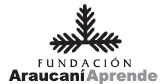 Elaborado por: Fundación AraucaníAprendeModificado por: Ministerio de Educación de Chile